RFQ Title:	Park Washroom Cleaning ServicesRFQ No:	1220-040-2021-073CONTRACTORLegal Name: 			Contact Person and Title:		Business Address:		Business Telephone:		Business Fax:			Business E-Mail Address:		CITY OF SURREYCity Representative:	Sunny Kaila, Acting Manager, Procurement ServicesE-mail for PDF Files:	purchasing@surrey.ca1.	If this Quotation is accepted by the City, a contract will be created as described in:(a)	the Agreement;(b)	the RFQ; and(c)	other terms, if any, that are agreed to by the parties in writing.2.	Capitalized terms used and not defined in this Quotation will have the meanings given to them in the RFQ.  Except as specifically modified by this Quotation, all terms, conditions, representations, warranties and covenants as set out in the RFQ will remain in full force and effect.3.	I/We have reviewed the RFQ Attachment 1 – Agreement – Goods and Services.  If requested by the City, I/we would be prepared to enter into that Agreement, amended by the following departures (list, if any):Section			Requested Departure(s)	Please State Reason for the Departure(s):4.	The City requires that the successful Contractor have the following in place before providing the Goods and Services:Workers’ Compensation Board coverage in good standing and further, if an “Owner Operator” is involved, personal operator protection (P.O.P.) will be provided,Workers' Compensation Registration Number ___________________________;Prime Contractor qualified coordinator is Name:  _______________ and Contact Number:  _________________________;Insurance coverage for the amounts required in the proposed Agreement as a minimum, naming the City as additional insured and generally in compliance with the City’s sample insurance certificate form available on the City’s Website Standard Certificate of Insurance;(d)	City of Surrey or Intermunicipal Business License:  Number ________________;(e)	If the Contractor’s Goods and Services are subject to GST, the Contractor’s GST Number is _____________________________________; and(f)	If the Contractor is a company, the company name indicated above is registered with the Registrar of Companies in the Province of British Columbia, Canada, Incorporation Number ___________________________________.As of the date of this Quotation, we advise that we have the ability to meet all of the above requirements except as follows (list, if any):Requested Departure(s):	Please State Reason for the Departure(s):5.	The Contractor acknowledges that the departures it has requested in Sections 3 and 4 of this Quotation will not form part of the Agreement unless and until the City agrees to them in writing by initialing or otherwise specifically consenting in writing to be bound by any of them.Changes and Additions to Specifications:6.	In addition to the warranties provided in the Agreement, this Quotation includes the following warranties:7.	I/We have reviewed the RFQ Attachment 1, Schedule A – Specifications of Goods and Scope of Services. If requested by the City, I/we would be prepared to meet those requirements, amended by the following departures and additions (list, if any):	Requested Departure(s) 	Please State Reason for the Departure(s):Fees and Payments8.	The Contractor offers to supply to the City of Surrey the Goods and Services for the prices plus applicable taxes as follows:SUMMARY OF FEESNOTES: The Contractor should verify the # of toilets and # of urinals by visiting each site as the numbers per location may impact their final Quotation price.The Contractor and the Contractor’s employees entering the City facilities/sites must provide proof of vaccination to the greeters/front counter staff at the City facility.  Payment Terms: A cash discount of ____% will be allowed if invoices are paid within ___ days, or the ___ day of the month following, or net 30 days, on a best effort basis.Extra ServicesIf added-services are requested by the City of Surrey, the Contractor offers to supply the City of Surrey the extra services for the prices plus applicable taxes as follows:If the cost of an Extra Clean Service differs from a unit cost, please provide details on the cost breakdown:________________________________________________________________________________________________________________________________________________________________________________________________________________________________________________________________________________________________________________________________Time Schedule:10.	Contractors should provide an estimated schedule, with major item descriptions and times indicating a commitment to provide the Goods and perform the Services within the time specified (use the spaces provided and/or attach additional pages, if necessary).MILESTONE DATES __________________________________Experience, Reputation and Resources:11.	Experience: Contractor's relevant experience and qualifications in delivering Goods and Services similar to those required by the Agreement (use the spaces provided and/or attach additional pages, if necessary):12.	References: Contractor's references (name and telephone number) (use the spaces provided and/or attach additional pages, if necessary).  The City's preference is to have a minimum of three references.  Previous clients of the Contractor may be contacted at the City’s discretion.13.	Contractors should identify and provide the background and experience of all key personnel proposed to provide the Goods and Services (use the spaces provided and/or attach additional pages, if necessary):Key PersonnelList three (3) of your current customers that are comparable to the City’s requirements insofar as scope and Green Cleaning requirements are concerned.  Include the contact names, addresses, phone numbers, and project name for each listed customer reference.Describe your company’s approach in maintaining a flexible workforce to meet the needs of the City.Provide detailed description of monitoring procedures that the Contractor will use to ensure that its cleaning personnel are performing their duties in accordance with the scope of services.Describe your company’s training program.  Provide a list of refresher or upgrade training, if available, that your company provided for its existing employees, including examples of subjects covered, materials and frequency.Describe how you will ensure that the City’s performance standards are adhered to and how you would maintain and monitor these performance standards.Health and Safety:  Utilization of Occupational Health and Safety (OH&S) – Applicant should provide evidence of a current program in place, including Covid-19 safety protocols. Provide a sample or example OH & S program with general safety program for all workers.Do you have specific Health and Safety Training Program for all personnel?  Yes    NoDo you have comprehensive COVID-19 protocols in place? If yes, provide a copy. Yes    NoHave your employees received the required Health and Safety training and retraining?  	 Yes    No Corporate OH&S policy attached (please tick to confirm).Due to the current COVID-19 situation, the Applicant should provide response to the following (use the spaces provided and/or attach additional pages, if necessary):Risk Mitigation Plan:  information that adheres to the current guidelines on HealthLinkBC and WorkSafeBC, that addresses at minimum, the following:preventative measures (e.g., social and physical distancing and supplies). policies for employees related to sickness (e.g., the steps you are taking to protect the health and safety of your staff, your plan for employees who may have, or think they may have, been exposed to the virus, have tested positive or are exhibiting symptoms). Business Continuity Plan:  for execution of Services provide information on how the Applicant is planning to minimize known and reasonably foreseeable impacts of COVID-19 on your workplace.  This plan should address, at minimum:Training for staff and back-up resources; Staff absences (e.g., planning for significant staff absences);Potential material supply; andAny other current or reasonably foreseeable COVID-19 impacts to the delivery of the Services.21.	Contractor should describe their sustainability initiatives relating to the environmental impacts. The environmental attributes (green) of their Goods and Services. Anticipated objectives (e.g., carbon neutral by 2015). Information pertaining to their environmental policies, programs and practices. Confirm that the Contractor complies with any applicable objective (use the spaces provided and/or attach additional pages, if necessary):  Metro Vancouver’s Non-Road Diesel Engine Emissions Regulation By-law:22.	Contractors should confirm they are in compliance with By-law (if applicable):  Applicable as follows    Not applicable to this project23.	I/We the undersigned duly authorized representatives of the Contractor, having received and carefully reviewed the RFQ and the Agreement, submit this Quotation in response to the RFQ.This Quotation is offered by the Contractor this _______ day of _______________, 202_.CONTRACTORI/We have the authority to bind the Contractor.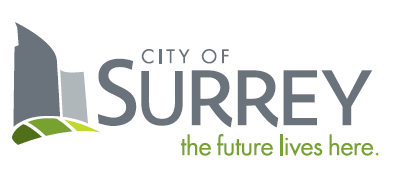 SCHEDULE B - QUOTATIONITEMSANITATION SERVICES - PARKSTOTAL ANNUAL COST1PACKAGE A - Single Washroom Buildings$2PACKAGE B - Washroom Buildings$2PACKAGE C - Modulars$SUBTOTAL:SUBTOTAL:$GST (5%):GST (5%):$TOTAL QUOTATION PRICE:TOTAL QUOTATION PRICE:$Package A - Single Room Washroom BuildingsPackage A - Single Room Washroom BuildingsPackage A - Single Room Washroom BuildingsPackage A - Single Room Washroom BuildingsPackage A - Single Room Washroom BuildingsPackage A - Single Room Washroom BuildingsPackage A - Single Room Washroom BuildingsPackage A - Single Room Washroom BuildingsPackage A - Single Room Washroom BuildingsPark SiteDoor
ID## 
Toilets#
Urinals# Services 
High Season# Services
Low SeasonTotal # ServicesUnit CostAnnual Cost
= Total # Services X Unit CostMaple GreenD053-001341852$$Chimney HeightsD033-001341852$$ForsythD012-0046836104$$BolivarD001-007341852$$RobsonD020-001341852$$Package A Total:  Package A Total:  Package A Total:  Package A Total:  Package A Total:  Package A Total:  Package A Total:  Package A Total:  $ Package B - BuildingsPackage B - BuildingsPackage B - BuildingsPackage B - BuildingsPackage B - BuildingsPackage B - BuildingsPackage B - BuildingsPackage B - BuildingsPackage B - BuildingsPark SiteDoor
ID## 
Toilets#
Urinals# Services 
High Season# Services
Low SeasonTotal # ServicesUnit CostAnnual Cost
= Total # Services X Unit CostBear Creek Park 
140thD042-001
D042-0022380    238$$Bear Creek Park 
PavilionD042-004
D042-0052380    238$$Bear Creek Park
PlaygroundD042-027
D042-0282380    238$$Bridgeview D000-001
D000-002135    0    135$$North SurreyD014-001
D014-0020    73    73$$HollandD021-001
D021-002238127365$$Kabbadi D060-001
D060-002135    73    208$$Port Kells D049-001
D049-00223873    311$$WN CommunityD071-001
D071-002135    102    237$$Package B Total:  Package B Total:  Package B Total:  Package B Total:  Package B Total:  Package B Total:  Package B Total:  Package B Total:  $ Package C - ModularsPackage C - ModularsPackage C - ModularsPackage C - ModularsPackage C - ModularsPackage C - ModularsPackage C - ModularsPackage C - ModularsPackage C - ModularsPark SiteDoor
ID## 
Toilets#
Urinals# Services 
High Season# Services
Low SeasonTotal # ServicesUnit CostAnnual Cost
= Total # Services X Unit Cost60D Utility RowD050-001341852$$Adams RoadD067-001341852$$Beaver Creek D060-024341852$$BrooksideD042-033341852$$Brownsville BarD009-001341852$$Clayton DogD068-001341852$$ColebrookD082-001341852$$DogwoodD121-0016836104$$DominionD041-001341852$$East View Trail D060-023341852$$Elgin HeritageD102-021341852$$FreedomD044-001341852$$GodwinD035-002341852$$Green TimbersD023-017341852$$Holland ParkD021-008238127365$$InvergarryD003-007341852$$KennedyD030-005341852$$Maple  D043-004341852$$Princess MargaretD061-001341852$$Robertson DriveD030-004341852$$Royal KwantlenD011-039238127365$$Serpentine HeightsD035-001341852$$Strawberry HillD050-032341852$$Sullivan D074-009341852$$Surrey Centre CemeteryD075-001341852$$Package C Total:  Package C Total:  Package C Total:  Package C Total:  Package C Total:  Package C Total:  Package C Total:  Package C Total:  $ ITEMITEMEXTRA SERVICEEXTRA SERVICEEXTRA SERVICEUNIT COST 
PER SERVICEUNIT COST 
PER SERVICE11EXTRA CLEAN SERVICE - ModularEXTRA CLEAN SERVICE - ModularEXTRA CLEAN SERVICE - Modular $ $22EXTRA CLEAN SERVICE - Single Room Washroom BuildingEXTRA CLEAN SERVICE - Single Room Washroom BuildingEXTRA CLEAN SERVICE - Single Room Washroom Building $ $33EXTRA CLEAN SERVICE - Washroom BuildingEXTRA CLEAN SERVICE - Washroom BuildingEXTRA CLEAN SERVICE - Washroom Building $ $44ON-CALL BIO-HAZARD CLEAN SERVICEON-CALL BIO-HAZARD CLEAN SERVICEON-CALL BIO-HAZARD CLEAN SERVICE $ $55ON-SITE WASHROOM ATTENDANT, 4 HOURSON-SITE WASHROOM ATTENDANT, 4 HOURSON-SITE WASHROOM ATTENDANT, 4 HOURS $ $66ON-SITE WASHROOM ATTENDANT, 8 HOURSON-SITE WASHROOM ATTENDANT, 8 HOURSON-SITE WASHROOM ATTENDANT, 8 HOURS $ $ACTIVITYSCHEDULESCHEDULESCHEDULESCHEDULESCHEDULESCHEDULESCHEDULESCHEDULESCHEDULESCHEDULE12345678910Name:Experience:Dates:Project Name:Responsibility:No.Equipment DescriptionEngine Tier DesignationEngine Registration Number as Issued by Metro Vancouver1 Tier 0 or   Tier 12 Tier 0 or   Tier 13 Tier 0 or   Tier 14 Tier 0 or   Tier 15 Tier 0 or   Tier 1______________________________________(Legal Name of Contractor)______________________________________(Signature of Authorized Signatory)_______________________________________(Print Name and Position of Authorized Signatory)_______________________________________(Signature of Authorized Signatory)_______________________________________(Print Name and Position of Authorized Signatory)